KACHOW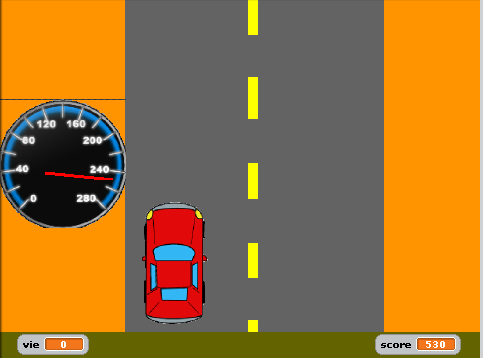 Demo avec mise a jour comme McAffee